Работа студенческого научного общества «ЭКО» в 2012-2013 учебном годуВ колледже продолжается работа Студенческого Научного Общества «ЭКО», в рамках которого студенты занимаются исследовательской деятельностью и выполняют волонтерскую работу.  В 2012-2013 учебном году 23  студента выразили желание работать в СНО «ЭКО».В течении года было проведено 5 заседаний студенческого научного общества, в рамках которых обсуждались многие темы, в том числе задачи, поставленные перед членами СП СНО на учебный год, методические рекомендации по написанию исследовательской работы, построению гипотезы и выбору методики исследования, актуальность и оригинальность тем студенческих работ, требования к оформлению работ и выступлению на научной конференции. Регулярно проводились индивидуальные консультации.  В рамках студенческого научного общества «ЭКО» была организована работа круглого стола «Электроэнергетика и экология» на котором обсуждалась проблема энергосбережения, влияния использования энергосберегающих ламп  на окружающую среду и здоровье человека. Участниками стола  прослушан курс лекций об энергосбережении В октябре  в ТОГУ был организован и проведен форум по природопользованию. В форуме участвовали С.Н. Шпилевая и студенты СП СНО «ЭКО» Чернецкая Дарья и Тлустенко Елизавета, студенты специальности «Дошкольное образование».   В ноябре студенты «ЭКО» посетили  с экскурсией музей Амурских рыб. В марте  студентка специальность «Иностранный язык» Музалевская Дарья стала участником Краевой Олимпиады научных студенческих работ в сфере профилактики наркомании и наркоприступности  в номинации «ДЕЯТЕЛЬНОСТЬ ДОБРОВОЛЬЧЕСКИХ ОРГАНИЗАЦИЙ В МОЛОДЁЖНОЙ СРЕДЕ ПО ПРОФИЛАКТИКЕ УПОТРЕБЛЕНИЯ НАРКОТИКОВ». 20 марта 2013 г. Студентка специальность «Иностранный язык» Федорова Вера участвовала в краевой экологической конференции среди студентов учреждений среднего профессионального и начального профессионального образования Хабаровского края на тему «Проблемы экологии в научно-исследовательской работе студентов».  Все участники конференции были отмечены дипломами участников.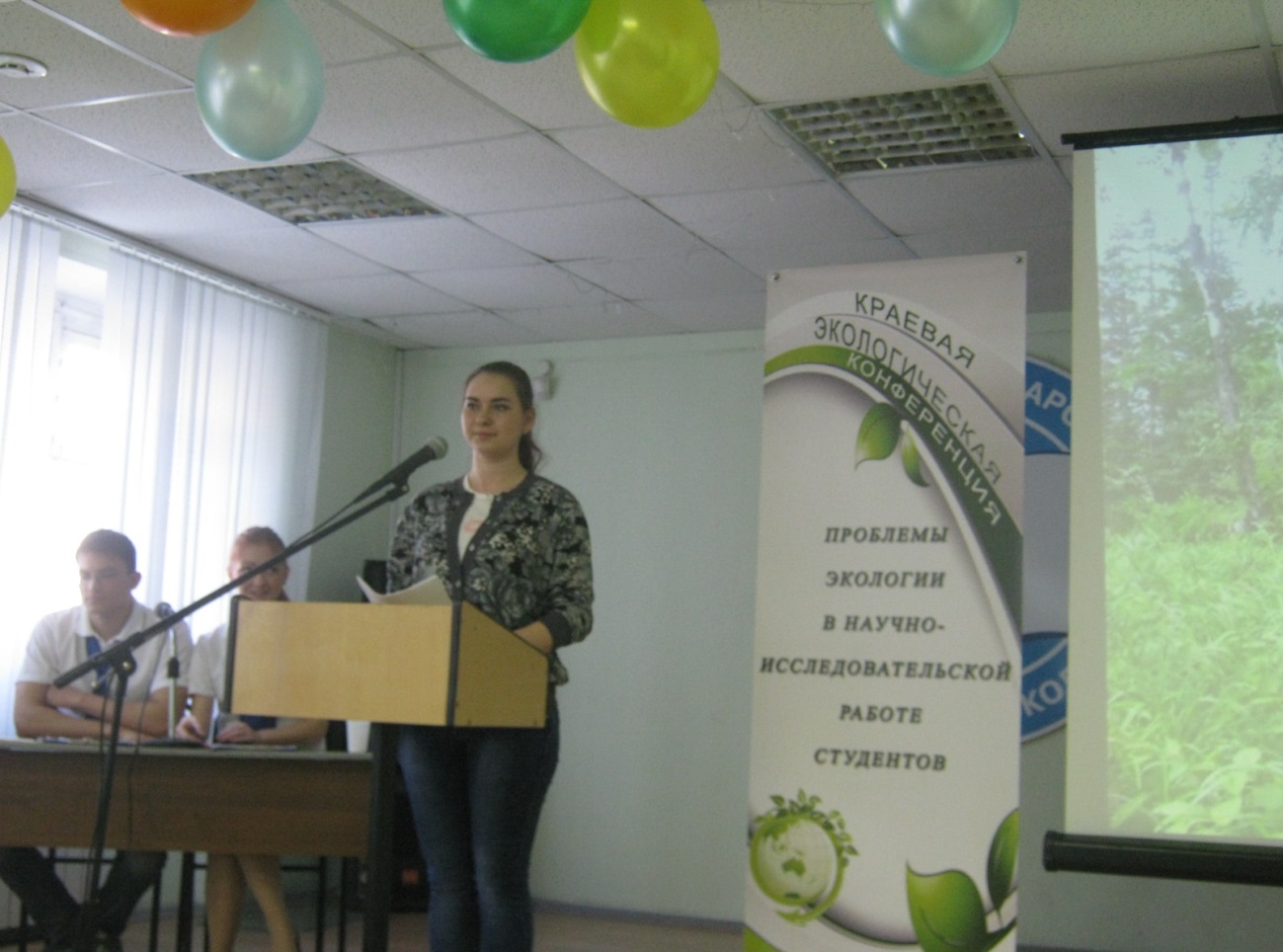 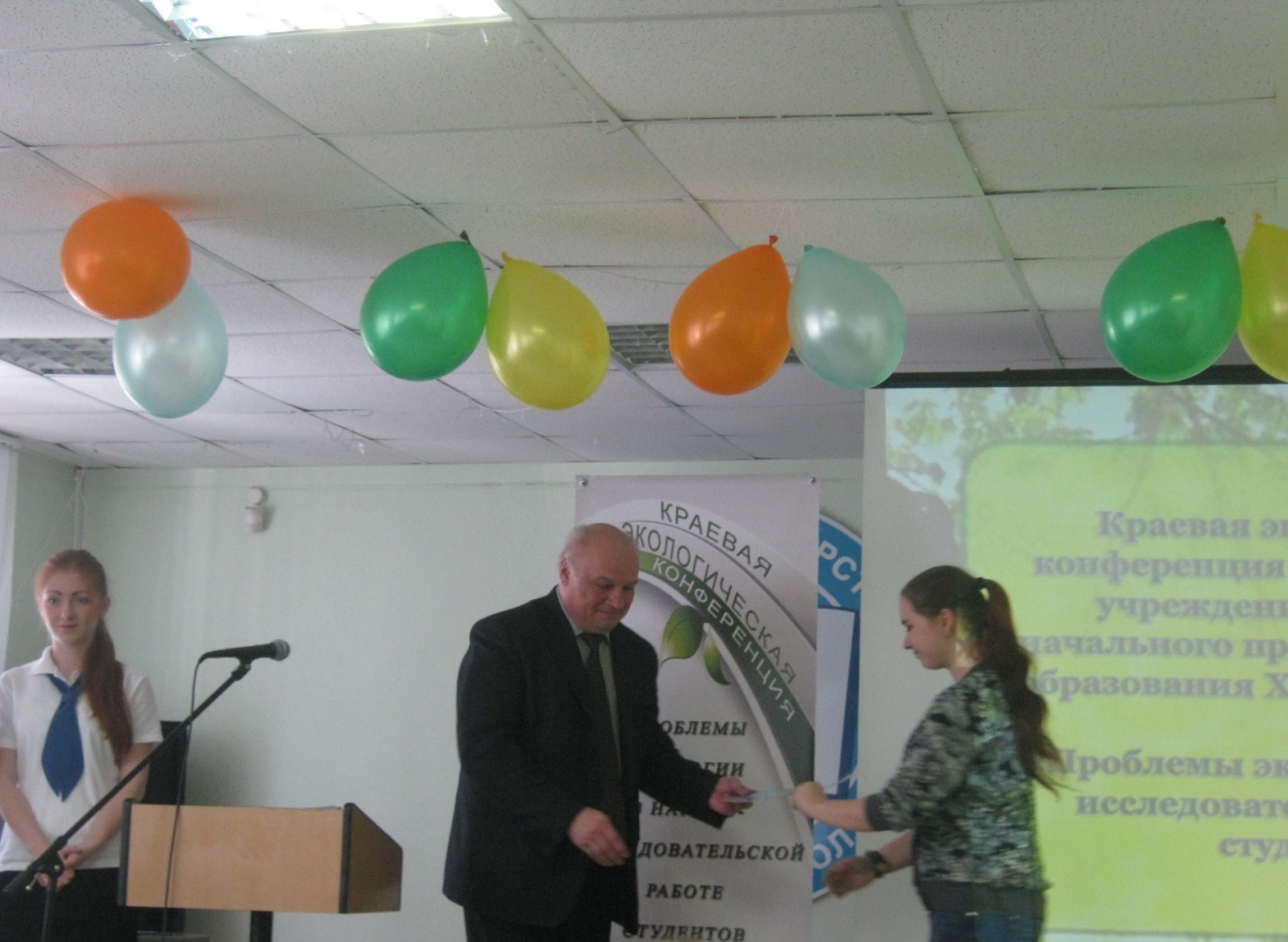 Нельзя не отметить работу волонтерского отряда «Пульс».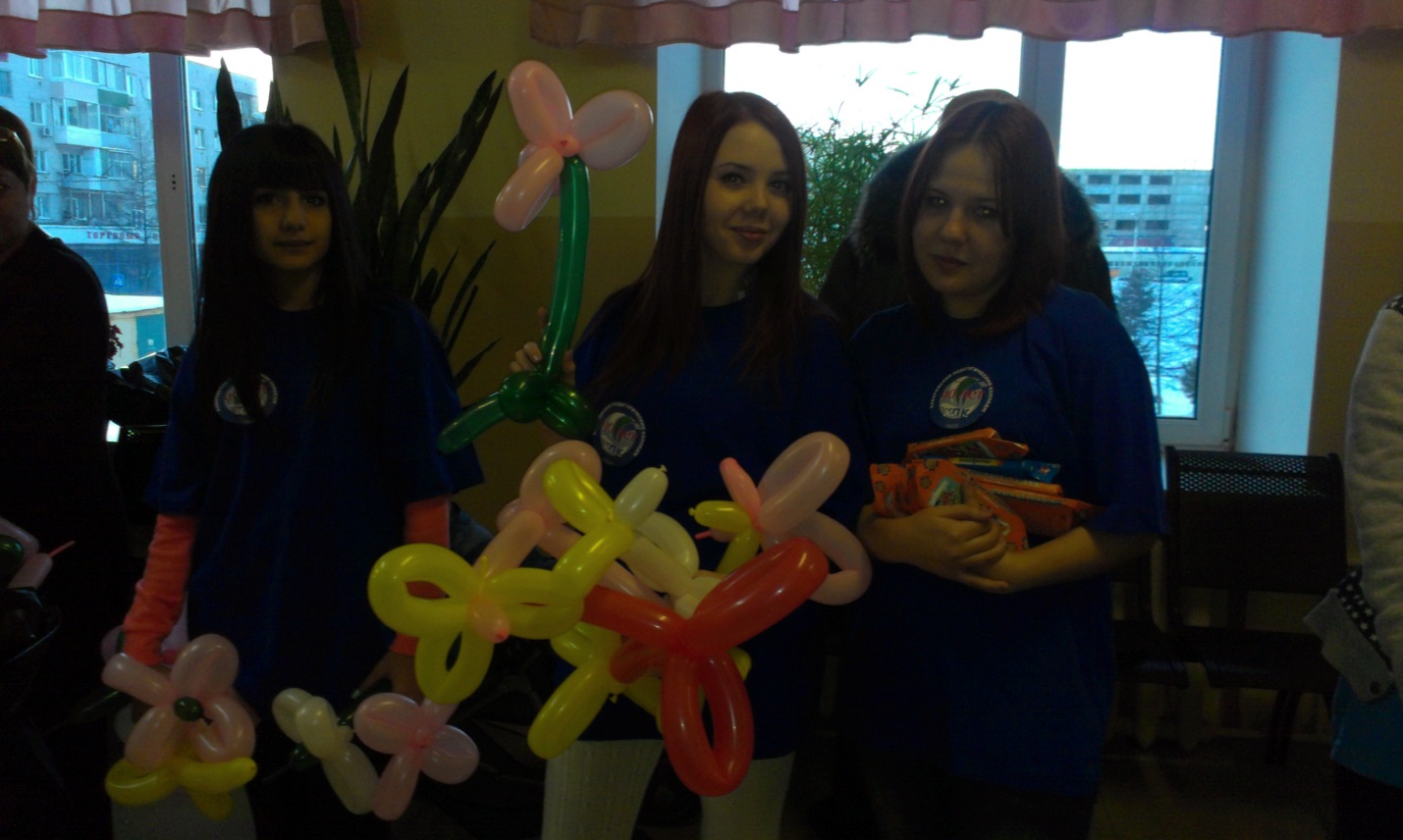 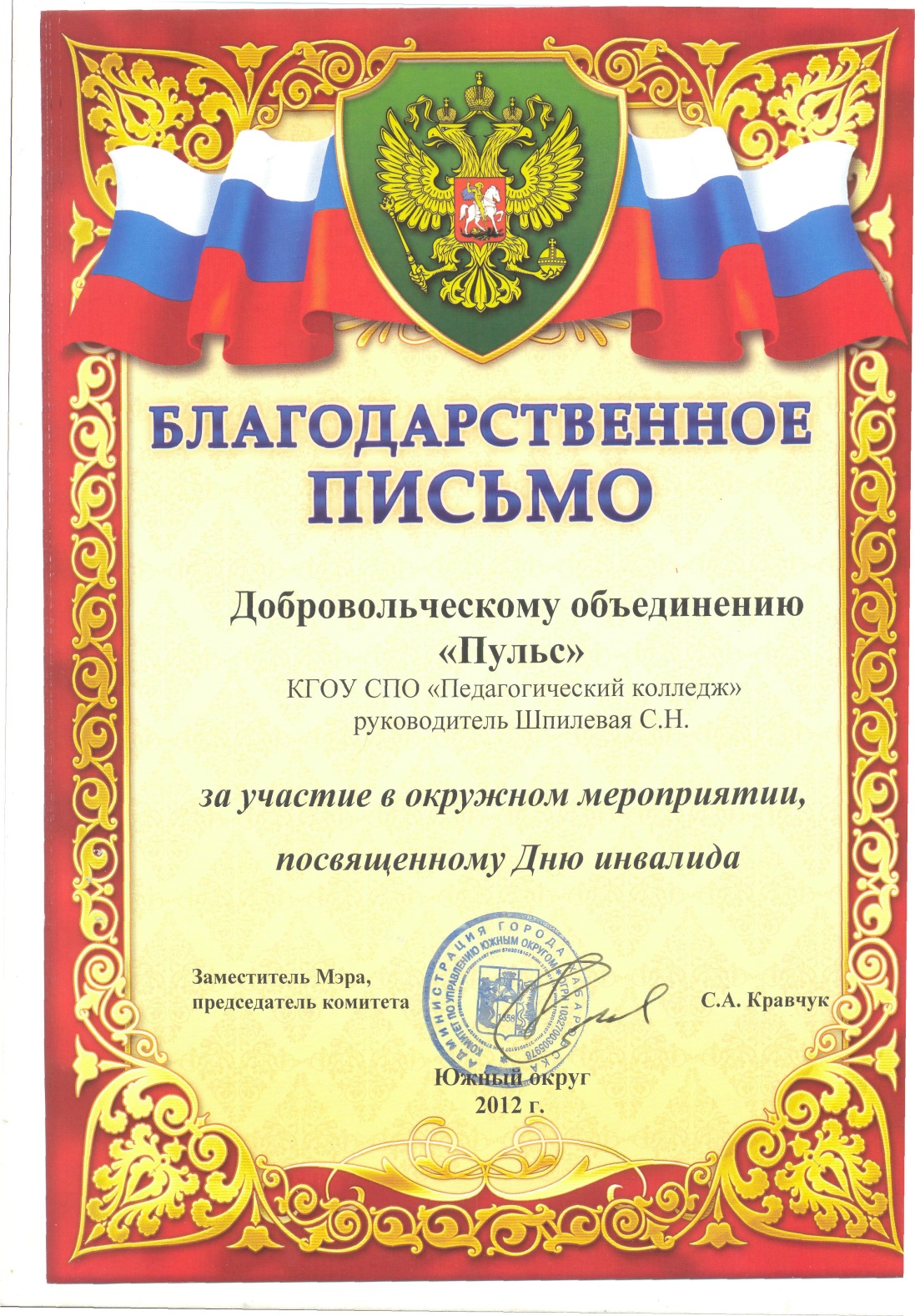 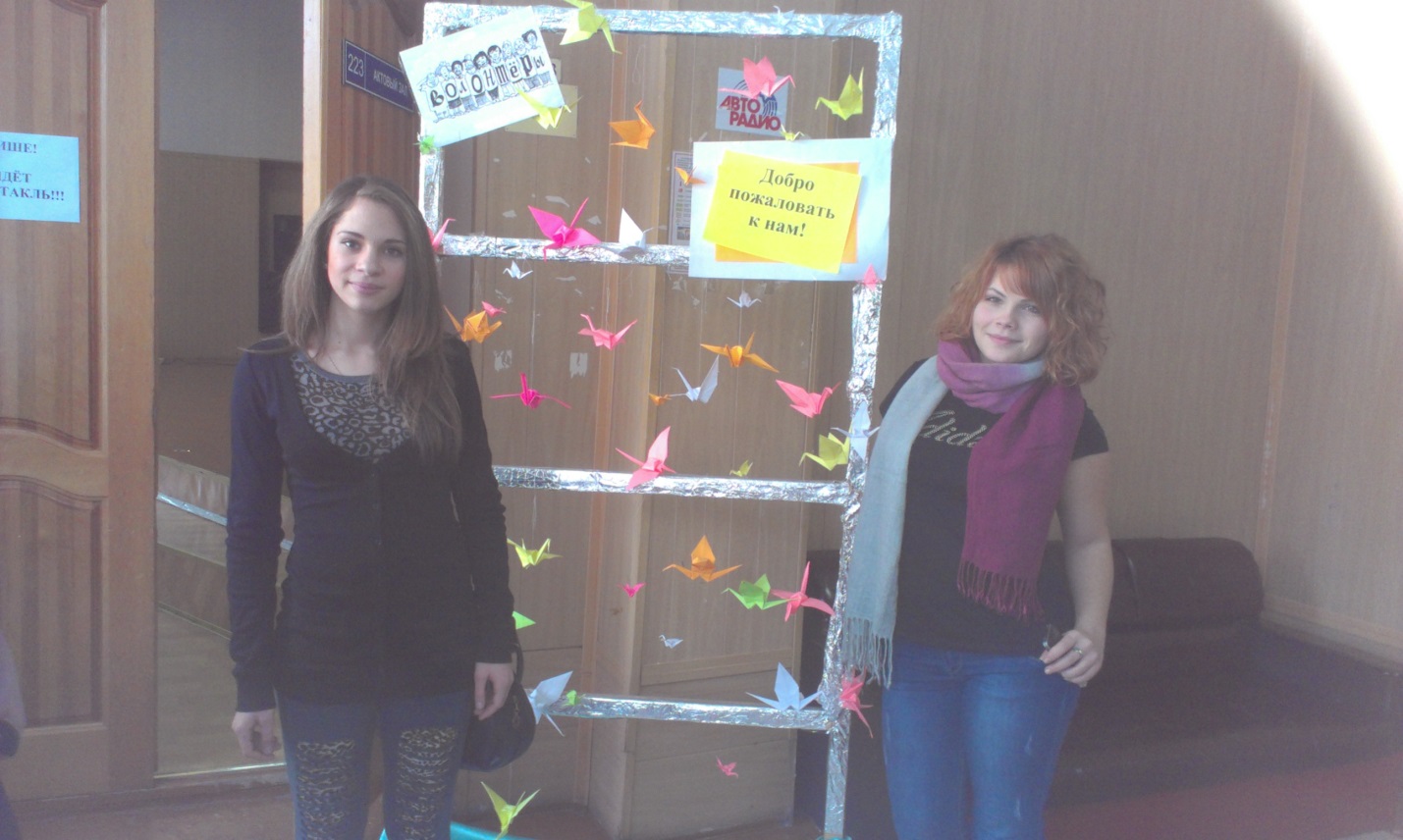 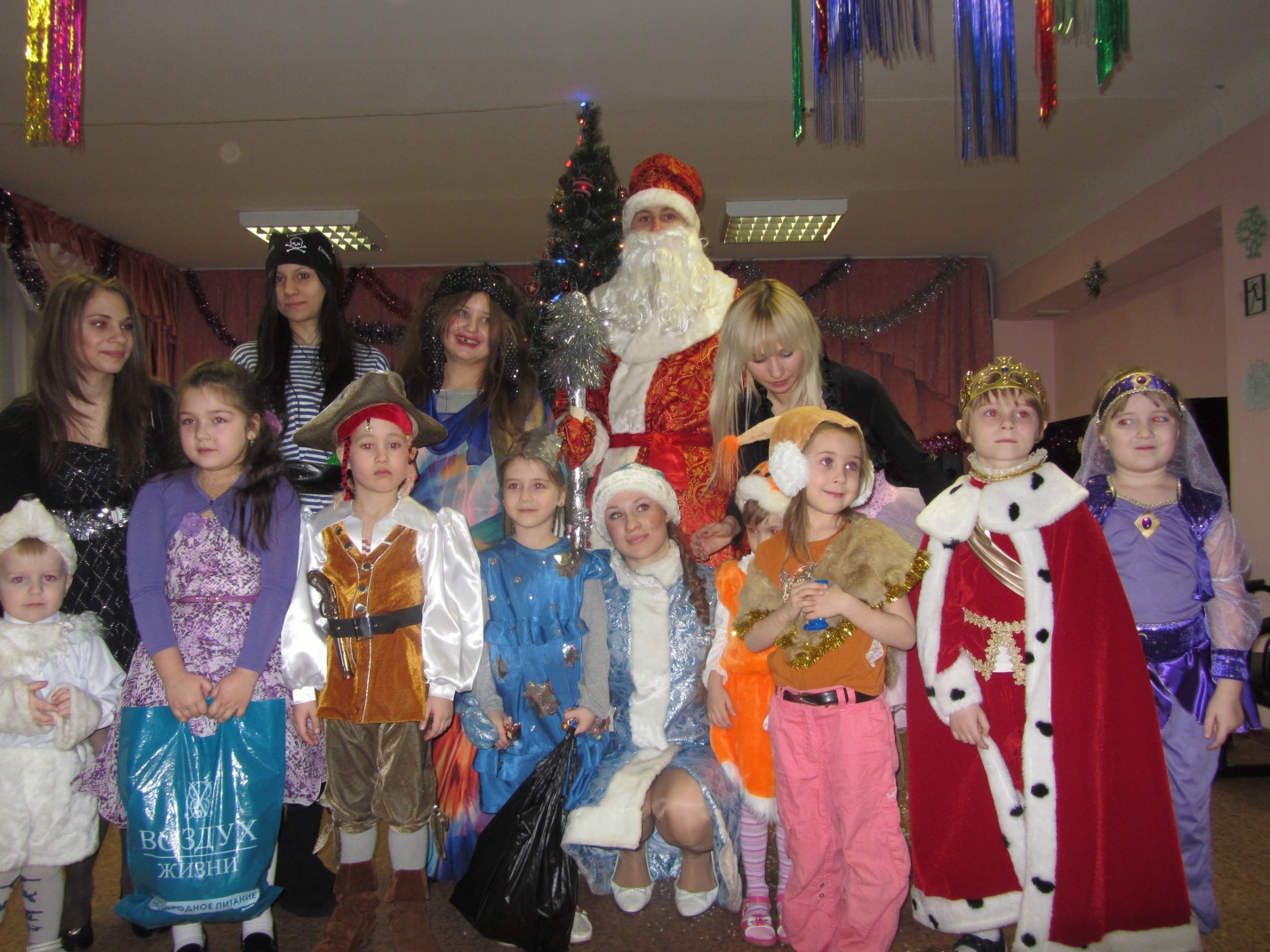 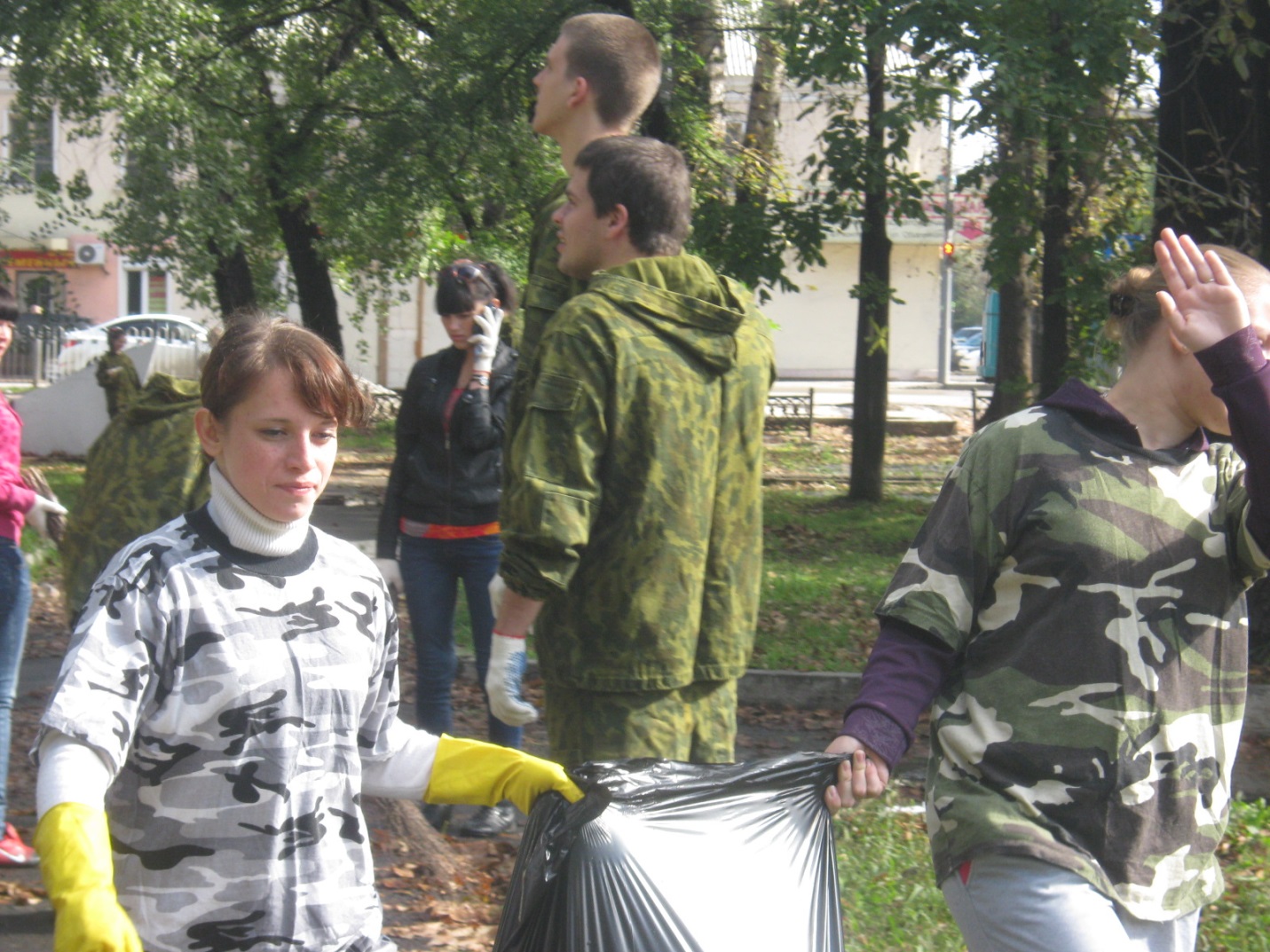 Цели, которые стояли перед СП  СНО «ЭКО»  достигнуты, работу СНО в 2012-2013 уч. году можно считать удовлетворительной.Руководитель Студенческого Научного Общества: С.Н.ШпилеваяСрокМероприятие22 сентябряЭкологический субботник на базе РЭБ флота 30 ноябряУчастие в окружном мероприятии, посвященному Дню инвалидов.9декабряПодготовка и проведение мероприятия «Протянем руку помощи»- работа с инвалидами-пенсионерами (посещение на дому для организации помощи: уборка квартиры, закупка продуктов в магазине, общение)11декабряУчастие в проведении Мастер-класса на базе Института культуры. декабрьОрганизация сбора денежных средств на лечение Савелия Горшкова (результат: собрали от студентов и преподавателей КГБОУ СПО ХПК 19735 рублей)26 декабряРазработка сценария и проведение  Новогоднего представления для детей сотрудников колледжа 4 января Участие в окружном мероприятии  на Новогодней ёлке на территории цирка (проведение  подвижных игр с детьми) 18 января Участие в Мастер-классе, проводимого в центре военно-патриотического воспитания «Взлет» Январь Разработка сценария и проведение недели отказа от курения В течение года Участие в краевом конкурсе «Идея» по работе волонтерских отрядов 